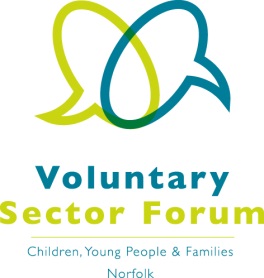 Agenda5 June 20199am – 12.30pm   Aldiss Park, Dereham Football Club, Norwich Road, Dereham, NR20 3PXIf you wish to have a display for your organisation please contact Elaine Lincoln at Momentum.Please confirm your attendance to forum@momentumnorfolk.org.ukTimeItem Presented byPurpose of item9.00amRegistration and refreshmentsOpportunity to network9.30amWelcome, apologies for absence and introductionsVice ChairAll those attending to introduce themselves and their organisation and the services it provides 9.45amMinutes of the last meeting and matters arisingChairApprove the minutes and updates on action points9.50am – 10.15amGovernment youth focussed work, policy and prioritiesSuzanne LoweUpdate10.15am – 10.45amFeedback on the Section 11 reporting processNatasha Rennolds – NSCB Lay member Update10.45am- 11amUpdate on CYPMH transformation work  Clare Morris – Rethink 11am – 11.30amRefreshment BreakRefreshment BreakRefreshment Break11.50am – 12 noonQueens Award for Voluntary Service Peter Wilson, on behalf of HM Lord-Lieutenant of Norfolk Information12 noonOrganisation news and discussion pointsChairOpportunity for those present to update the Forum on issues that may require representation12.10pmIssues for RepresentativesChairCommissioning the representatives on the key issues facing our sector12.25pmAOB / future agenda itemsChairPlease let us have your items beforehand.  A chance to identify issues for future meetingsDates of future meetings:Dates of future meetings:Tuesday 10th September 2019Wednesday 4th December 2019Tuesday 10th September 2019Wednesday 4th December 2019